Landesverband Amateurtheater Rheinland-Pfalz e.V.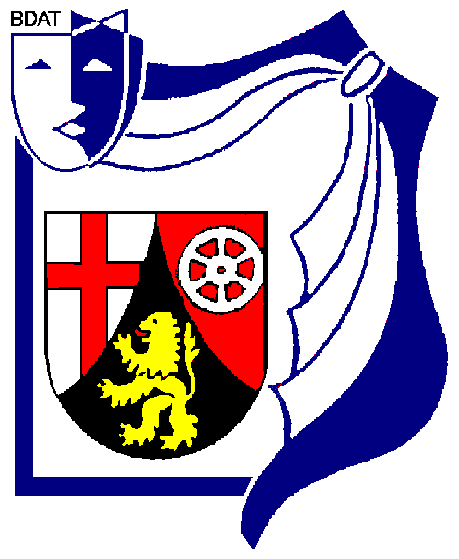 GeschäftsstelleRheinstrasse 96, VIP-City-Center, 56235 Ransbach-Baumbach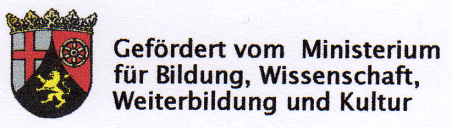 "Ihhh, ein Clown! - Ist das lustig oder kann das weg." 19.10.2019 20.10.2019	Jugendherberge Trier	Katrin Janser	60,00 €	120,00 €cornelia.praml@theaterrlp.de